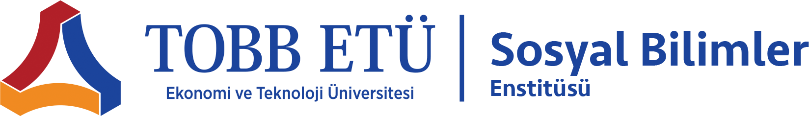 DOKTORA TEZ SAVUNMA SINAVI JÜRİSİ ATAMA TEKLİFİI.ÖĞRENCİ BİLGİLERİII. TEZ BİLGİLERİIII. TEZ SAVUNMA SINAVI JÜRİSİAdayın doktora tez savunma sınavını yapmak üzere, yukarıda belirtilen öğretim üyeleri ‘’ Tez Savunma Sınav Jürisi’’ olarak önerilmektedir. Gereğini bilgilerinize arz ederim.																																                                                                                                                                                                              Tarih												            ...../…../……….                                                                                                                                                                                                                                                                                 Anabilim Dalı Başkanı/ Enstitü Müdürü	                                                                                                                                                      (Unvan, Ad, Soyad, İmza)AdıAnabilim DalıSoyadıProgram AdıNumarasıDanışmanıİkinci DanışmanıTez Başlığı                                                                                                Asil Üyeler                                                                                                Asil Üyeler                                                                                                Asil ÜyelerÜyelerUnvanı, Adı, SoyadıKurumu / BölümüDanışmanÜye (TOBB ETÜ Dışından)Üye (TOBB ETÜ Dışından)ÜyeÜye                                                                                              Yedek Üyeler                                                                                              Yedek Üyeler                                                                                              Yedek ÜyelerÜyelerUnvanı, Adı, SoyadıKurumu / BölümüÜyeÜye (TOBB ETÜ Dışından)